WAR Boosters Sign Contract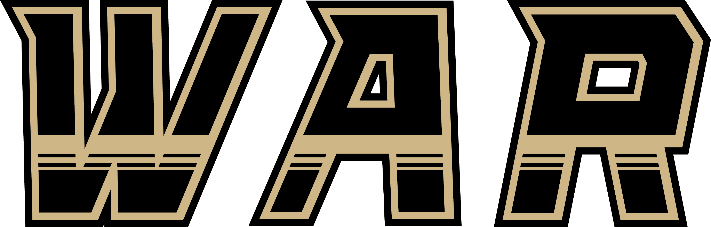 PLEASE COMPLETE THE FOLLOWING INFORMATIONContract Year: _________________Business Name: _______________________________________________Business Address: ______________________________________________City: __________________ State: ______________ Zip: _______________Contact Name: ________________________________________________Contact Phone Number: ________________________________________Contact Email: ________________________________________________Authorized Signature: __________________________________________Sold By: ______________________ Phone #: _______________________Player Credited: _______________________________________________Checks made payable to WAR Baseball LLCMoney accrued from sign purchase will go directly towards expenses for player accreditedDonations are accepted!Artwork for sign can be sent to info.warbaseball@gmail.com Sign will remain hung in Powermill for one (1) calendar year from the date it is hung upA great way to advertise your business AND aid in giving an athlete the opportunity to participate in our organizationPreferred formats for pictures/graphics are “.cdr, .eps, .pdf, or .jpeg”For best viewing results, use oversized letters and graphicsSpecial Instructions: _______________________________________________________________________________________________________________________________________________________________________________________***PAYMENT IN FULL MUST BE RECEIVED WITH CONTRACT*****IF PROOF OF PURCHASE IS NEEDED, PLEASE SPECIFY!!!**Thank you for supporting WAR!For questions, please email info.warbaseball@gmail.comSign Information4’ x 2’ sign5’ x 3’ sign 
DescriptionSign will be hung in a sport inside Powermill to be seen by anyone walking through facilitySign will be hung inside cage; once the cage has been claimed, it will be referred to as the (insert business name) Batting Cage Price$300$800